السيرة الذاتية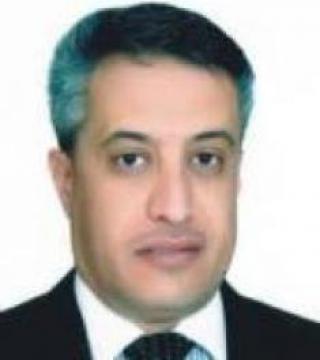 أ. د. محمد سلامة قاسم الرصاعيالمعلومات الشخصية:مكان وتاريخ الولادة : معان  17/ أيلول / 1970الجنسية : أردنيةالحالة الاجتماعية : متزوجالعنوان : معان- جامعة الحسين بن طلال – كلية العلوم التربويةالوظيفة الحالية: أستاذ مناهج العلوم والرياضيات / جامعة الحسين بن طلالالتخصص: العلوم التربوية - مناهج وطرق تدريس العلوم والرياضياتالرتبة الأكاديمية : أستاذ.البريد الإلكتروني :rsaaie@ahu.edu.jo       Rsaaie.mohmed@gmail.com           هاتف :00962777876786Google scholar : https://scholar.google.com/citations?user=z5IS0bsAAAAJ&hl=arالمؤهلات العلمية :بكالوريوس فيزياء / 1994 / الجامعة الأردنية .الدبلوم العام في التربية / 1997 / جامعة مؤتة.ماجستير مناهج وطرق تدريس العلوم / 2003 / جامعة عمان العربية للدراسات العليا .دكتوراة مناهج وطرق تدريس العلوم / كانون ثاني- 2007 / جامعة عمان العربية للدراسات العليا .عنوان الأطروحة : أثر طريقة استخدام الوسائط الحاسوبية المتعددة في فهم  المفاهيم  الفيزيائية في المرحلة الجامعيةالوظيفة الحالية :عضو هيئة تدريس: أستاذ مناهج وطرق تدريس العلوم والرياضيات/ جامعة الحسين بن  طلالالخبرات :       -    مدرس لمادة الفيزياء للمرحلة الأساسية والثانوية / 1994- 2000  / وزارة التربية والتعليم .مشرف مختبرات الفيزياء في كلية العلوم / جامعة الحسين بن طلال 2000 - 2008. .محاضر غير متفرغ  (2005- 2007) كلية العلوم، كلية العلوم التربوية جامعة الحسين بن طلال.محاضر متفرغ في قسم المناهج والتدريس – جامعة الحسين بن طلال (2008).أستاذ مساعد في قسم المناهج والتدريس – جامعة الحسين بن طلال (2009).رئيس قسم مواد متطلبات الجامعة ( 1/9/2009  - 1/9/2011).نائب عميد كلية العلوم التربوية (1/6/2010 -   1/9/2010).نائب عميد شؤون الطلبة ( 1/9/2011 – 1/6/2013 )مدير صندوق الملك عبدالله الثاني للتأهيل الوظيفي – جامعة الحسين بن طلال.(2012-2013)مساعد رئيس الجامعة ومدير مكتبة الأمير الحسين بن عبدالله في جامعة الحسين بن طلال (2013-2014). اجازة تفرغ علمي في جامعة الطفيلة التقنية 6/9/2014 – 5/9/2015عميد البحث العلمي والدراسات العليا- جامعة الحسين بن طلال( 1/10/2016 -  1/10/2020   )عضو مجلس البحث العلمي / جامعة الحسين بن طلال (1/10/2016–1/10/2020  ).رئيس مجلس الدراسات العليا / جامعة الحسين بن طلال (1/10/2016–1/10/202  ).عضو لجنة التعيين والترقية (1/10/2019–1/10/2020  ).رئيس تحرير مجلة جامعة الحسين بن طلال للبحوث(1/10/2016 –1/10/2020  ).عضو ملتقى طلال أبو غزالة المعرفي.محاضر في مهارات التفكير. كاتب في جريدة الرأي الأردنية :http://alrai.com/article/10418613/كتابمحاضر في عدد كبير من المحاضرات والورش والندوات في عدة جامعات ومدارس ومراكز وهيئات شبابية.رئيس اللجنة الإستشارية العليا لمنتدى البحث العلمي – المنظمة الأوروعربية لبحوث البيئة والمياه والصحراء – عدة دورات - تركيارئيس جمعية المستقبل للتعليم والتنمية– البادية الجنوبية (20/2/2014 – للأن).عضو مجلس إذاعة جامعة الحسين بن طلال ( صوت الجنوب)رئيس وعضو في عدد كبير من اللجان الأكاديمية والإدارية في جامعة الحسين بن طلال وجامعة الطفيلة التقنية وجامعة العقبة للتكنولوجيا.عضو لعدة مرات في لجان اعتماد مؤسسات التعليم العالي وضمان جودتها.إستاذ المناهج والتدريس في جامعة العقبة للتكنولوجيا (2020-2021)إجازة تفرغ علمي .عضو جمعية تكنولوجيا التعليم. الأبحاث :–الرصاعي، محمد والعاني، رؤوف والقادري، سليمان. (2008).  أثر طريقة استخدام الوسائط الحاسوبية المتعددة في فهم  المفاهيم  الفيزيائية في المرحلة الجامعية ( مجلة كلية التربية - جامعة الإمارات / العدد25).الرصاعي، محمد. (2009). التدريس باستخدام التكنولوجيا في التعليم الجامعي ( مجلة اتحاد الجامعات العربية ) عدد متخصص رقم (5) / 2009 بعنوان " أنماط التدريس الجامعي الحديث " الصبحيين، عيد والرصاعي، محمد و أيوتايه، خالد. (2009). استقصاء فاعلية برنامج تدريبي قائم على استراتيجيات التدريس والتقويم لمعلمي المرحلة الأساسية الدنيا في مستوى أدائهم وتحصيل طلبتهم. (مؤتمر جامعة دمشق/نحو استثمار أفضل للعلوم التربوية والنفسية في ضوء تحديات العصر 25-27/تشرين أول/2009).الزعبي، طلال والرصاعي، محمد وأبو تايه، خالد. (2010). استقصاء المفاهيم الفيزيائية البديلة الشائعة لدى طلبة تخصص الفيزياء في جامعة الحسين بن طلال وتأثرها بكل من الجنس والمستوى الدراسي والمعدل التراكمي (  مجلة جامعة أم القرى للعلوم التربوية والنفسية).الزعبي، طلال والرصاعي، محمد وأبو تايه، خالد.(2011). معتقدات طلبة تخصص الفيزياء في جامعة الحسين بن طلال حول العمل المخبري وأثرها في فهمهم للمفاهيم الفيزيائية وطبيعة العلم (بحث محكم- مؤتمر جامعة الحسين بن طلال / العلوم التربوية في ضوء مستجدات العصر2011).Al-rsa'i, M. S. (2012).The Degree of Knowledge that Faculty Members in Colleges of Science and Engineering Possess Regarding Ways and Methods of Using Computers and  Modern Technology in a Constructivist Learning Environment. Journal of Turkish Science education.. 9. (3).SCOUPS (Q1).Al-rsa'i, M. S. (2013). Promoting scientific literacy by using ICT In science teaching .International Education Studies-6,(9) .SCOUPS(Q3).Al-rsa'i, M. S., (2014). The EffectofComputerSimulationon Al-HusseinbinTalal University Students'' Understandingof Electricityand Magnetism ConceptsandTheir AttitudesToward Physics Learning.International journal of educational research and technology.5 [1] March 2014.الرصاعي، محمد، الهلالات، ختام، وريم، صالح. (2018).  فعالية منهاج العلوم المطور للصف الأول الأساسي في الأردن في بناء السلوك الصحي للمتعلمين من وجهة نظر المشرفين التربويين والمعلمين. المجلة التربوية. جامعة الكويت، العدد128 (الجزء الأول) المجلد 32. سبتمبر 2018.الرصاعي، محمد، الهلالات، ختام، وريم، صالح  درجة تضمين المنهاج الوطني التفاعلي لرياض الأطفال في الأردن للمفاهيم العلمية والصحية وفقاً للمعايير العالمية. المجلة التربوية. جامعة الكويت، DOI:10.34120/0085-35-138-0172021.الفقير، شاكر، الصبحيين، عيد، والرصاعي، محمد. (2014) .مفاهيم التربية الصحية المتضمنة في كتب الجغرافيا للمرحلة الأساسية العليا في الأردن. مجلة كلية التربية، جامعة عين شمس، العدد الثامن والثلاثون (الجزء الثاني).الصبحيين، عيد والرصاعي، محمد. (2017) . دور المدرسة ومناهج التعليم في تحقيق الأمن المجتمعي من وجهة نظر القادة التربويين في الأردن. مقبول للنشر في مجلة دراسات / العلوم الإنسانية والاجتماعية- الجامعة الأردنية.SCOUPS(Q3)الرصاعي، محمد .(2017). بناء قائمة بكفايات معلمي العلوم في مجال تكنولوجيا المعلومات والاتصالات وقياس مدى توافرها لديهم قبل الخدمة. مجلة جامعة الحسين بن طلال للبحوث.المجلد رقم 2 العدد 2.الصبحيين،عيدوالرصاعي، محمد. (2017) . اتجاهات طلبة جامعة الطفيلة التقنية نحو بعض القيم والقضايا الاجتماعية والسياسية والدينية الجدلية. دراسات / العلوم الإنسانية والاجتماعية.- الجامعة الأردنية.المجلد43 العدد3. SCOUPS(Q3)الجازي، حصة،الرصاعي، محمد، ريم، صالح، والهلالات، ختام.(2016).  درجة تضمين المهارات الحياتية في كتب العلوم للصفوف الثلاث الأولى في الأردن، دراسات / العلوم التربوية- الجامعة الأردنية.المجلد43 ملحق 5.صالح، ريم،  الرصاعي، محمد، الهلالات، ختام. (2017).  درجة تضمين المفاهيم الصحية في كتب العلوم للصفوف الثلاث الأولى في الأردنوفقاً للمعايير العالمية. دراسات / العلوم التربوية- الجامعة الأردنية. المجلد44 العدد 2.صالح، ريم،الرصاعي، محمد، الهلالات، ختام. (2016). درجة تضمين المفاهيم التغذوية والصحية في كتب التربية المهنية للصفوف الثلاث الأولى في الأردن.  دراسات/ العلوم التربوية.- الجامعة الأردنية المجلد43.الملحق 3.الرصاعي، محمد،  صالح، ريم ، الهلالات، ختام، و الجازي، حصة.(2018) .  أثر التّدريس باستخدام العروض الإلكترونيّة الاستقصائيّة في فهم مفهوم الخليّة لدى طلبة الصّف السّادس الأساسيّ في عمّان .مجلة الزرقاء للبحوث والدراسات الإنسانية.المجلد 17 العدد 3.Al-Rsa'i , Mohammed .(2018). Knowledge Theory in Ibn Rushd Literature and reflection thereof on its Educational philosophy.International Journal of Progressive Education. Hacettepe University. Turkey.  Vol.14Abu tayeh, Khaled, Al-Rsa'i, Mohammed & Al-Shugairat,Mohammed .(2018). The Reasons for the Decline of the Results of Jordanian Students in "TIMSS 2015. International Journal of Instruction. Eskisehir Osmangazi University. Faculty of Education .Eskisehir. 26480TURKEY. SCOUPS (Q1).Al-Rsa'i , Mohammed, Al-Helalat, Khetam& Ali Saleh, Reem. (2017).  Science Processes Skills Acquisition &Relationship thereof with Academic Level & Students' Attitude towards the Laboratory. Journal of Studies in Education, 7(3) 194-208.Macrothink Institute. USA.Shugairat, M, & Al-rsa’i, M. (2019). Technology Driven Differentiated Instruction in Science Teaching. International Journal of Education .2(11).Al-rsa'i, M, Khoshman, J & Abu tayeh, K. (2020).  Jordanian pre-service physics teacher’s misconceptions about force and motion Journal of Turkish Science education. 17(4). SCOUPS(Q1).صالح، ريم، الرصاعي، محمد، والهلالات، ختام. (2020). مدى تضمين منهاج التربية المهنية للصف السابع الأساسي في الأردن للمعايير العالمية في التغذية والرياضة.  المجلة الأردنية في العلوم التربوية.17(3). جامعة اليرموك.الشقيرات، محمد و الرصاعي، محمد. (2020). واقع استخدام اللوح التفاعلي في تدريس الرياضيات في مدارس محافظة معان من وجهة نظر المعلمين. مجلة جامعة الحسين بنطلال. 6 (2) ، 563- 594.Al-rsa’i, M (2021). Jordanian Science Teachers' Perspectives on Obstacles of Differentiated Instruction. Elementary Education Online.20(2) 67-73 SCOUPS(Q3). Al-zboon, H., Gasaymeh, M. & Al-Rsa'i, M. (2021). The Attitudes of Science and Mathematics Teachers toward the Integration of Information and Communication Technology (ICT) in their Educational Practice: The Application of the Unified Theory of Acceptance and Use of Technology (UTAUT). World Journal of Education. 11(1).الرصاعي، محمد والهلالات، ختام . (2021). أثر نموذج (تنبأ- لاحظ- فسر) الاستقصائي في تنمية المهارات العملية لدى طلبة العلوم الحياتية في جامعة الحسين بن طلال. مجلة جامعة الحسين بن طلال.7(2).السلامين، تهاني و الرصاعي محمد. (2021). تقييم منهاج العلوم (كولينز) للصف الرَّابع الأساسيّ من وجهة نظر المعلِّمين والمشرفين في محافظة معان. مجلة جامعة الحسين بن طلال.7(2).Generative Learning Model in physics lab ( Under preparation)المؤتمرات :المؤتمر الثاني لتخطيط وتطوير التعليم والبحث العلمي في الدول العربية 24-27 فبراير 2008     جامعة الملك فهد للبترول والمعادن – المملكة العربية السعودية - الظهران        المشاركة بورقة بعنوان " التكنولوجيا في التعليم العالي، رؤية جديدة" نحو استثمار أفضل للعلوم التربوية والنفسية في ضوء تحديات العصر 25-27/تشرين أول/2009كلية التربية – جامعة دمشق ورقة بعنوان اثر طريقة استخدام الوسائط الحاسوبية في فهم المفاهيم الفيزيائية لدى طلبة المرحلة الجامعية.المؤتمر الوطني لتطوير الخطط الدراسية وأساليب التعليم والتعلم والبحث العلمي (15-17 حزيران 2010م) عمان – الأردن."العلوم التربوية في ضوء مستجدات العصر" جامعة الحسين بن طلال (20-21 /6/2011) .ICT Culture in Education – Delhi- 27-29/09/2012مؤتمر المكتبات المتخصصة " تعزيز احتياجات مجتمع المعرفة " الدوحة-  أذار 2014.10th International Conference on Learning, Education and Pedagogy (LEAP), 19-20 Feb 2017, DubaiThe 2nd Inter-regional Research Conference on Science and Mathematics EducationInterfacing Arab and Asia Pacific Science and Mathematics Education Research. December 8 - 9, 2018 American University of Beirut -Beirut, Lebanon.جامعة الإمارات العربية المتحدة - المؤتمر الدولي الخامس لكلية التربية04 – 05 نوفمبر, 2019 ورقة بعنوان " تطوير نموذج مستند للتدريس المتمايز لكشف الموهبة وتعزيزها في الصف الدراسي العادي" " كل طفل لديه فرصة ”أ.د. محمد الرصاعي – جامعة الحسين بن طلال.Education, Engineering Education and Instruction Technology Conference (EEEITC 21) Online Teaching and Learning: Towards Building a Better Future.22-23 February 2021 Qatar University.مؤتمر رأس المال البشري والفكري في إدارة أزمات القطاع الخاص والعام وتحقيق التنمية. تركيا – أسطمبول – 13-16- أذار  2022. ورقة بعنوان " استراتيجيات استثمار حركة العولمة في تنمية الموارد البشرية في الوطن العربي" .المؤتمر العلمي الأول لطلبه الدراسات العليا في برنامج أصول التربية- جامعة الكويت – كلية التربية قسم أصول التربية.  (9-10)/5/2022-  ورقة بعنوان " الأصول النظرية للتدريس المتمايز، ليبرالية التعليم"الاهتمامات البحثية : تدريس الفيزياء باستخدام الحاسوب والوسائط المتعددة .تخطيط مواد منهاجية وفق استخدام الحاسوب والوسائط المتعددة كأدوات معرفية .التدريس المتمايزالمفاهيم الصحية في مناهج التعليم.المهارات الشخصية :الرخصة الدولية لقيادة الحاسوب.التحليل  باستخدام البرنامج الإحصائي SPSS.المساقات الدراسية:مبادئ في تخطيط المناهجمفاهيم أساسية فيالعلوم وأساليب تدريسها (1) و(2)مفاهيم أساسية فيالرياضيات وأساليب تدريسها (1) و(2)تقويم وتطوير المناهج المدرسية.نمو المفاهيم العلمية والرياضية لدى الأطفالبنية الأعداد وأسالبيب تدريسهامبادئ التربيةأسس التربيةمبادئ التربية البيئيةتعليم التفكير ( دبلوم عام في التربية)علم النفس التربوي ( دبلوم عام في التربية)أساليب التدريس العامة ( دبلوم عام في التربية)مناهج البحث في التربية ( دبلوم عام في التربية)تصميم التدريس ( ماجستير مناهج وطرق التدريس)تخطيط المناهج وتطويرها ( ماجستير مناهج وطرق التدريس) التحليل الإحصائي في العلوم التربوية ( ماجستير مناهج وطرق التدريس)توجهات حديثة في المناهج ( ماجستير مناهج وطرق التدريس)مناهج البحث في التربية (ماجستير) الإستقصاء في التدريس والمناهج (دكتوراة)نماذج تطبيقية لنظرية التدريس (دكتوراة)نماذج معاصرة في تطوير المناهج (دكتوراة)استراتيجيات تنفيذ المناهج (دكتوراة)الرسائل الجامعية:الإشراف على عدد كبير من رسائل الماجستير والدكتوراة، ومناقشة العديد من الرسائل والأطاريح.عضو هيئة تحكيم:British Journal of Applied Science & Technology.International Journal of Educational Research and TechnologyInternational Journal of Instruction.Elementary online educationمجلة دراسات – العلوم التربوية – الجامعة الأردنيةالمجلة الدولية في العلوم التربوية.- جامعة الإماراتالمجلة الأردنية للعلوم التربوية- جامعة اليرموك.مجلة جامعة الزرقاء للبحوثالمجلة التربوية الأردنيةمجلة العلوم التربوية والنفسية – الجامعة الإسلامية في غزةالمجلة التربوية – جامعة الكويت.مجلة التطوير العلمي للدراسات والبحوثكتب الشكر:عدد كبير من كتب الشكر والتقدير من جامعة الحسين بن طلال وجامعة الطفيلة التقنية ووزارة التربية والتعليم الأردنية ومؤسسات وطنية عديدة.